               OMB No.: 0915-0285. Expiration Date: X/XX/20XX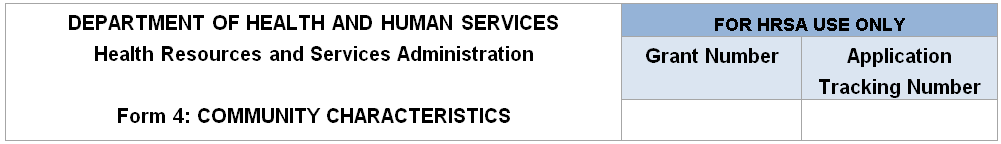 Note: Data on race and/or ethnicity collected on this form will not be used as an awarding factor.Public Burden Statement:  Health centers (section 330 grant funded and Federally Qualified Health Center look-alikes) deliver comprehensive, high quality, cost-effective primary health care to patients regardless of their ability to pay. The Health Center Program application forms provide essential information to HRSA staff and objective review committee panels for application evaluation; funding recommendation and approval; designation; and monitoring.  The OMB control number for this information collection is 0915-0285 and it is valid until XX/XX/XXXX. This information collection is mandatory under the Health Center Program authorized by section 330 of the Public Health Service (PHS) Act (42 U.S.C. 254b). Public reporting burden for this collection of information is estimated to average 1 hour per response, including the time for reviewing instructions, searching existing data sources, and completing and reviewing the collection of information. Send comments regarding this burden estimate or any other aspect of this collection of information, including suggestions for reducing this burden, to HRSA Reports Clearance Officer, 5600 Fishers Lane, Room 14N136B, Rockville, Maryland, 20857 or paperwork@hrsa.gov.  Race and EthnicityService Area Population Service Area Population PercentTarget Population Target Population PercentAsianwill auto-calculate in EHBwill auto-calculate in EHBNative Hawaiianwill auto-calculate in EHBwill auto-calculate in EHBOther Pacific Islanderswill auto-calculate in EHBwill auto-calculate in EHBBlack/African Americanwill auto-calculate in EHBwill auto-calculate in EHBAmerican Indian/Alaska Nativewill auto-calculate in EHBwill auto-calculate in EHBWhitewill auto-calculate in EHBwill auto-calculate in EHBMore than One Racewill auto-calculate in EHBwill auto-calculate in EHBUnreported/Declined to Report (if applicable)will auto-calculate in EHBwill auto-calculate in EHBTotal: will auto-calculate in EHB100%will auto-calculate in EHB100%Hispanic or Latino EthnicityService Area PopulationService Area Population PercentTarget PopulationTarget Population PercentHispanic or Latinowill auto-calculate in EHBwill auto-calculate in EHBNon-Hispanic or Latinowill auto-calculate in EHBwill auto-calculate in EHBUnreported/Declined to Report (if applicable)will auto-calculate in EHBwill auto-calculate in EHBTotal: will auto-calculate in EHB100%will auto-calculate in EHB100%Income as a Percent of Poverty LevelService Area PopulationService Area Population PercentTarget PopulationTarget Population PercentBelow 100%will auto-calculate in EHBwill auto-calculate in EHB100-199%will auto-calculate in EHBwill auto-calculate in EHB200% and Abovewill auto-calculate in EHBwill auto-calculate in EHBUnreported/Declined to Report (if applicable)Total: will auto-calculate in EHB100%will auto-calculate in EHB100%Principal Third Party Payment SourceService Area PopulationService Area Population PercentTarget PopulationTarget Population PercentMedicaidwill auto-calculate in EHBwill auto-calculate in EHBMedicarewill auto-calculate in EHBwill auto-calculate in EHBOther Public Insurancewill auto-calculate in EHBwill auto-calculate in EHBPrivate Insurancewill auto-calculate in EHBwill auto-calculate in EHBNone/Uninsuredwill auto-calculate in EHBwill auto-calculate in EHBTotal: will auto-calculate in EHB100%will auto-calculate in EHB100%Special Populations and Select Population CharacteristicsService Area PopulationService Area Population PercentTarget PopulationTarget Population PercentMigratory/Seasonal Agricultural Workers and Familieswill auto-calculate in EHBwill auto-calculate in EHBPeople Experiencing Homelessnesswill auto-calculate in EHBwill auto-calculate in EHBResidents of Public Housingwill auto-calculate in EHBwill auto-calculate in EHBSchool Age Childrenwill auto-calculate in EHBwill auto-calculate in EHBVeteranswill auto-calculate in EHBwill auto-calculate in EHBLesbian, Gay, Bisexual, and Transgenderwill auto-calculate in EHBwill auto-calculate in EHBHIV/AIDS-Infected Personswill auto-calculate in EHBwill auto-calculate in EHBIndividuals Best Served in a Language Other Than Englishwill auto-calculate in EHBwill auto-calculate in EHBOther Please Specify (maximum 200 Characters): ______________will auto-calculate in EHBwill auto-calculate in EHB